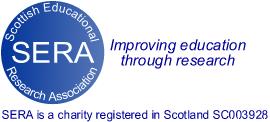 The Estelle Brisard Memorial Prize for Educational Research 2023This annual award is made by SERA to an early career educational researcher for excellence and promise in their work. In 2007, in recognition of Estelle Brisard’s significant and outstanding contribution to educational research in Scotland, SERA created an annual award in her memory. Further information about Estelle and her work are noted below. Submissions are now invited for the 2022 award. The prize is awarded for the best research paper written by an early career researcher based in Scotland and is presented annually at the SERA conference. For the 2023 award, submissions should be made by Thursday 31st August, 5pm. The award consists of:   A cash prize of £250 and certificate   Free conference attendance at the next in-person SERA conference, including conference dinner for the winner and a partner The winner will also be encouraged to submit their paper for consideration by the Scottish Educational Review (SER) and to work on their paper in order to present it at the next in- person SERA conference. Eligibility: the competition is open to all of those who are at an early stage in their educational research careers. This is likely to include Masters and doctoral students (including those who have obtained their M-level/PhD within the last three years), educational practitioners working in schools or in adult and community settings, and lecturers/tutors who are early career researchers in further or higher education.In addition to the research paper, submissions should include a statement of up to 100 words outlining the candidate’s research experience, current activity and aspirations. The judging panel will consist of members of the SERA Executive Committee. Details for submissions:   Submissions should be 3000 words maximum (not including references or appendices)   The paper submitted should not already be published   Papers must be single author only   Papers must have a strong educational focus   Papers may be submitted that are based on collaborative research work but must be an individual written account.
Research papers will be judged against the following criteria:   Significance/relevance of contribution to educational research and/or professional practice   Being based on original work   Methodological/theoretical rigour   Methodological/theoretical originality   Clarity of written presentation The winner will be notified beginning of November. If you wish to enter this competition, please submit your research paper (as a Word document, labelled ‘yournameBrisardEntry2023.doc’) and a brief statement (as a Word document, labelled ‘yournameStatementBrisard2023’) as attachments, together with full contact details, by e-mail to: stella.mouroutsou@stir.ac.uk Closing date: Thursday 31st August, 5pm SCOTTISH EDUCATIONAL RESEARCH ASSOCIATION Memorial Tribute to Estelle Brisard (1973-2006) Estelle worked in Scotland first as a doctoral student at the University of Stirling, from 2000, but then as a Research Fellow and later as a Lecturer at the University of Paisley from 2002 until her death in November 2006. At that time, she had accepted a new post at Liverpool John Moores University, which she was due to take up from January 2007. She served on the SERA Executive Committee, representing the University of Paisley, during 2004/05. Her field of research was teacher education and she was very much a comparativist. The study at Paisley was a study of ITE policy and practice in Scotland and England. During her research career she had made many friends and had established a strong network of contacts in Scotland, the UK, France, Europe, as well as in the USA and the antipodes. She was a member of the Editorial Board of Scottish Educational Review, an Associate Editor of the Journal of Education for Teaching and was well known within the Universities Council for the Education of Teachers (UCET). SERA present this award in memory of Estelle’s significant contribution to educational research in Scotland. For more information about Estelle and her contribution to Scottish educational research, see here: http://www.tandfonline.com/doi/pdf/10.1080/02607470601118555  